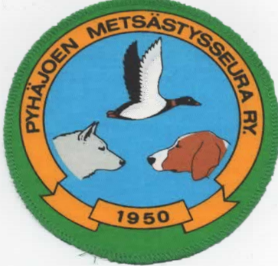 Pyhäjoen metsästysseura ry:n Kesäkokous 	majalla to 30.7.2020 klo 19.00Paikalla: Kasper Kallio, Raino Peltoniemi, Jani Röning, Jukka Simonen, Pekka Ukonsaari, Esa Sarpola, Tuomas Tiirinki, Juha Pikkarainen, Sami Malinen, Heidi Mämmelä, Tapio Apuli, ASIALISTA1§	Kokouksen avaus	Raino avasi kokouksen 19.02 	seuran tilanne hyvä rahaa on tilillä ja puut on saatu liiteriin. Raino painotti että on jokaisen jäsenen velvollisuus on huolehtia että jäsenmaksut on maksettu ennen pyyntiin lähtöä. Raino otti esille että seuramme liittyisi liittoon jonka kautta saisimme esim laskutus,laki,kartta ja opetus materiaalia hankittua seuralle.Hirviluvat tulleet 16kpl määrä puoliintunut edellis vuodesta. Seurassa oli ensimmäinen karhu kolari johon Raino ehdottaa että seurasta pitäisi löytää  innokkaita jotka kouluttautuisivat tällaisia tilanteita varten vastaisuuden varalle. 6.8.2020 metsäkirkko2§	Kokouksen puheenjohtajan ja sihteerin valinta	Raino Puheenjohtaja     Jani Sihteeri3§	Kokouksen laillisuuden ja päätösvaltaisuuden toteaminen	Ilmoitus Kuulumiset-lehdessä 23.7.2020 sekä Facebookissa metsästysseuran sivulla.	Kokous todettiin lailliseksi ja päätösvaltaiseksi4§	Pöytäkirjantarkastajien valinta	Sami Malinen  Jukka Simonen5§	Kokouksen asialistan hyväksyminen	lista hyväksyttiin6§	Johtokunnan esitys rauhoitusalueistaEtelänkylän rauhoitusalueet: Joen ja Pirttikosken eteläpuolentien väli Tiironsuvantoon asti rauhoitetaan kaikelta linnun pyynniltä. Pirttikosken rajaan asti (sähkölinja) sorsan- ja kyyhkynpyynti sallitaan.Punainen räme reunakallioitaan myöten rauhoitetaan metsäkanalinnun metsästykseltä.Pitkännevan tienvarsi 100 metriä tiestä molemmin puolin rauhoitetaan pienriistan pyynniltä. Sorsastus on kielletty Kupuliskoskesta Alasalon saaren eteläkärkeen sekä Tuuttilan koskelta Paskaväylälle asti. Saari kuuluu myös rauhoituksen piiriin. Hyytämän lahdella Paskaväylän merenpuolelta on sorsastus sallittu. Hyytämän nokalla pienriistan pyynti sallittu (etäisyydet mökkeihin huomioiden). Rautiperällä pururata-alue rauhoitetaan kaikelta pyynniltä.Pohjankylän rauhoitusalueet: Kaikki linnunpyynti rauhoitetaan kaava-alueelta jokia myöten Pirttikosken rajaan asti. Sorsastus on kielletty Tuhkasen sillalta Kaukonlahteen ja Kittilänkoskeen. Sorsastus on sallittu Tiironsuvannosta Pirttikosken rajaan asti sekä Lahnaojalla. Kalasatamassa pyynti sarveikossa sallitaan, parkkipaikka ja aallonmurtaja rauhoitetaan. Jäniksen pyynti jokivarressa on sallittu 1.10. lähtien. Huom! Ampumaetäisyys 150 m lähimmästä mökistä!Rauhoitusalueet on merkitty maastoon.Joulurauha jouluaattona sekä joulupäivänä kaikille eläimille.Alueet hyväksyttiin.7§	Vierailulupien hinnat ja myyntipaikatKausikortti on 40 euroa sisältäen vesilinnun ja kyyhkyn pyynnin, vuorokausilupa (24h) 15 euroa kyyhkyn, sorsan ja jäniksen sekä metsäkanalinnun pyyntiin isännän kiintiöstä. Vuorokausilupaan merkitään myös kellonaika.Mökkiläisillä on oikeus lunastaa lupa pienriistan pyyntiin.Lupia voi lunastaa Yrjänän Raudasta sekä johtokunnan jäseniltä: Raino Peltoniemi, puh. 0400-3830858, Jani Röning 045-6526 667, Jani Westerlund puh. 050-3779 552. Kausikortin sekä päiväluvan kyyhkyn, sorsan ja jäniksen pyyntiin voi myös maksaa tilille FI76 538117 20024542. Päivälupaan merkittävä luvan voimassaoloaika kellonaikoina. Kausikorttiin merkintä ”Pyhäjoen metsästysseuran kausilupa 2020”.Metsäkanalinnun pyyntiin päivälupaa ei tilisiirtona voi tehdä.Rauhoitusalueet hyväksyttiin 8§	Jäsenten metsästysoikeudet 3 teertä (mieluummin uros-)jäniksen pyynnille ei kiintiötä1 metso pyyntikauden kaksi ensimmäistä viikkoa, mikäli metson metsästys on MMM:n mukaan sallittua sekä viimeinen pyyntiviikkokoppelo, peltopyy ja riekko rauhoitettu2 fasaania	Kauriinpyyntijaos päättää metsästyksestä ryhmänä.Hyväksytty9§	Metsästyksen valvonta	Jokainen jäsen on velvollinen suorittamaan metsästyksen valvontaa liikkuessaan luonnossa.10§	Uudet jäsenet		Eronneet jäsenet11§	Muut esille tulevat asiat	Maastoanomukset: Pattijoki, Piehinki, Yppäri		AJOKOKEET12.09.2020 Yppärin erämiehet26.09.2020 Pattijoen metsästysseura (Aluekarsina, Tärkeä koe.)27.09.2020 Pattijoen metsästysseura16.10.2020 Yppärin erämiehet07.11.2020 Pattijoen metsästysseura28.11.2020 Piehingin erämiehet05.12.2020 Pattijoen metsästysseura12.12.2020 Yppärin erämiehet30.12.2020 Yppärin erämiehet16.01.2021 Yppärin erämiehet (Kansainväliset ”Erämiesajot” Tärkeä koe.)06.02.2021 Pattijoen metsästysseura28.02.2021 Yppärin erämiehetHAUKKUKOKEET				            Johtokunta päättää haukkukokeista kun anomukset saapuvat.Kokeet hyväksytty ja johtokunnalle annettiin oikeus päättää hirvenhaukku kokeista.Edelleen odotamme että seuran nettisivut valmistuvat jossa voisimme ilmoittaa tapahtumista ja kokeista.Tarkoitus perustaa whatsapp ryhmä jossa tiedotetaan hirvi/ajo kokeista 12§	Kokouksen päättäminen 19.22		Pöytäkirjan tarkastajien allekirjoitus	Jukka Simonen		Sami Malinen